Собрание Пугачевскогомуниципального районаСаратовской областиР Е Ш Е Н И Еот 20 июня 2022 года № 32О внесении изменений в решение Собрания Пугачевского муниципального района Саратовской области от 2 февраля 2017 года № 61 «Об утверждении Правил землепользования и застройки территории Заволжского муниципального образования Пугачевского муниципального района Саратовской области»В соответствии с протоколом и результатом проведения публичных слушаний от 17 июня 2022 года № 2, Уставом Пугачевского муниципального района Саратовской области Собрание Пугачевского муниципального района Саратовской области РЕШИЛО: 1.Внести в решение Собрания Пугачевского муниципального района Саратовской области от 2 февраля 2017 года № 61 «Об утверждении Правил землепользования и застройки территории Заволжского муниципального образования Пугачевского муниципального района Саратовской области» следующие изменения:в приложении:в разделе 10. «Градостроительное зонирование территории. Карты градостроительного зонирования. Карты зон с особыми условиями использования территории.» статьи 10.2., 10.5., 10.6. изложить в редакции согласно приложению.2.Настоящее решение вступает в силу со дня его официального опубликования в газете «Деловой вестник Пугачевского муниципального района» и подлежит размещению на официальном сайте администрации Пугачевского муниципального района в информационно-коммуникационной сети Интернет.Председатель Собрания Пугачевского муниципального района 			П.Н. КальченкоГлава Пугачевскогомуниципального района 						А.В. ЯнинПриложение к решению Собранию Пугачевского муниципального района Саратовской области от 20 июня 2022 года № 32Изменения, вносимые в главу 10. «Градостроительное зонирование территории. Карты градостроительного зонирования. Карты зон с особыми условиями использования территории.»Статья 10.2. Карта градостроительного зонирования территории Заволжского муниципального образования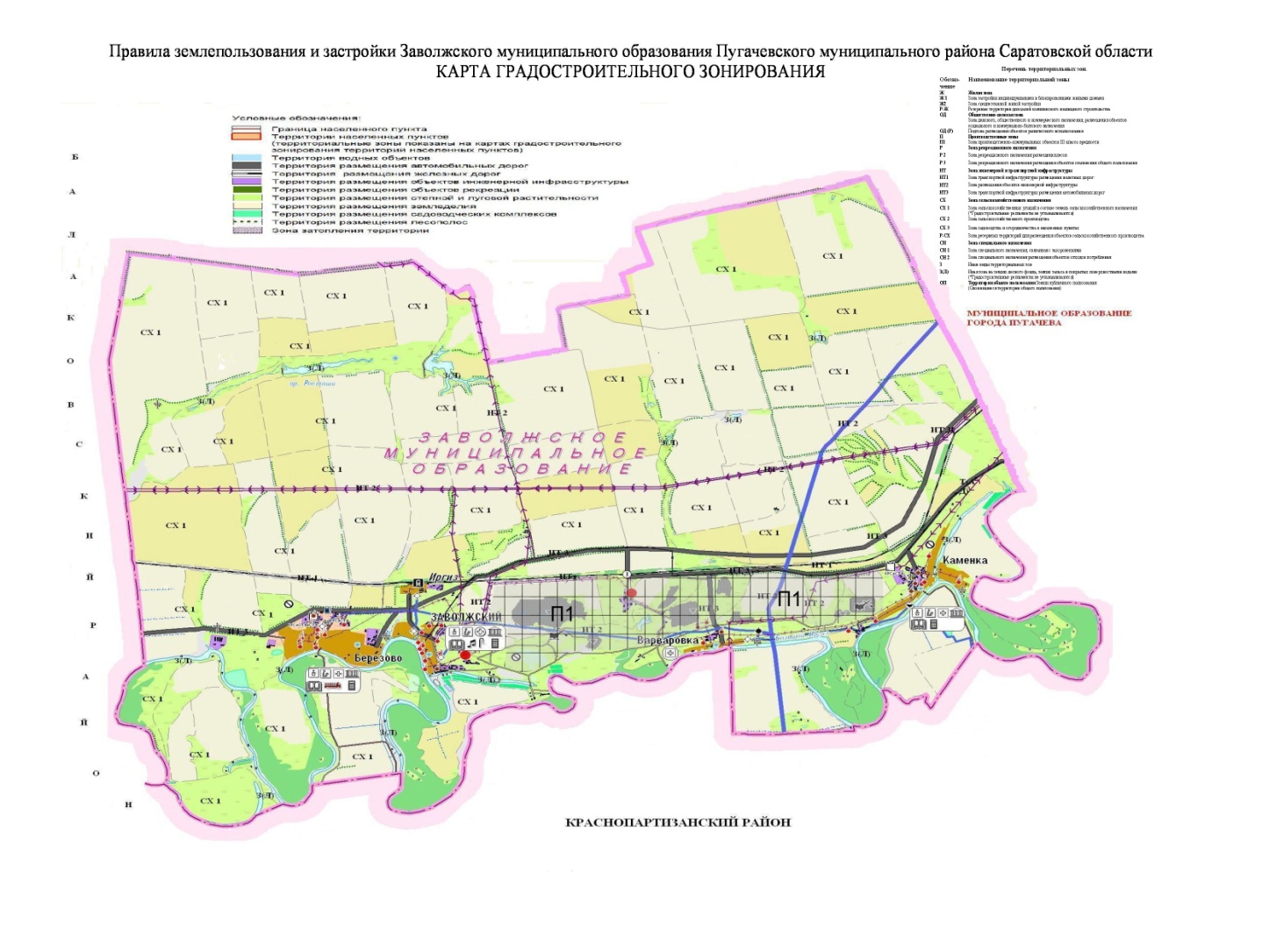 Статья 10.5. Карта градостроительного зонирования территории села Каменка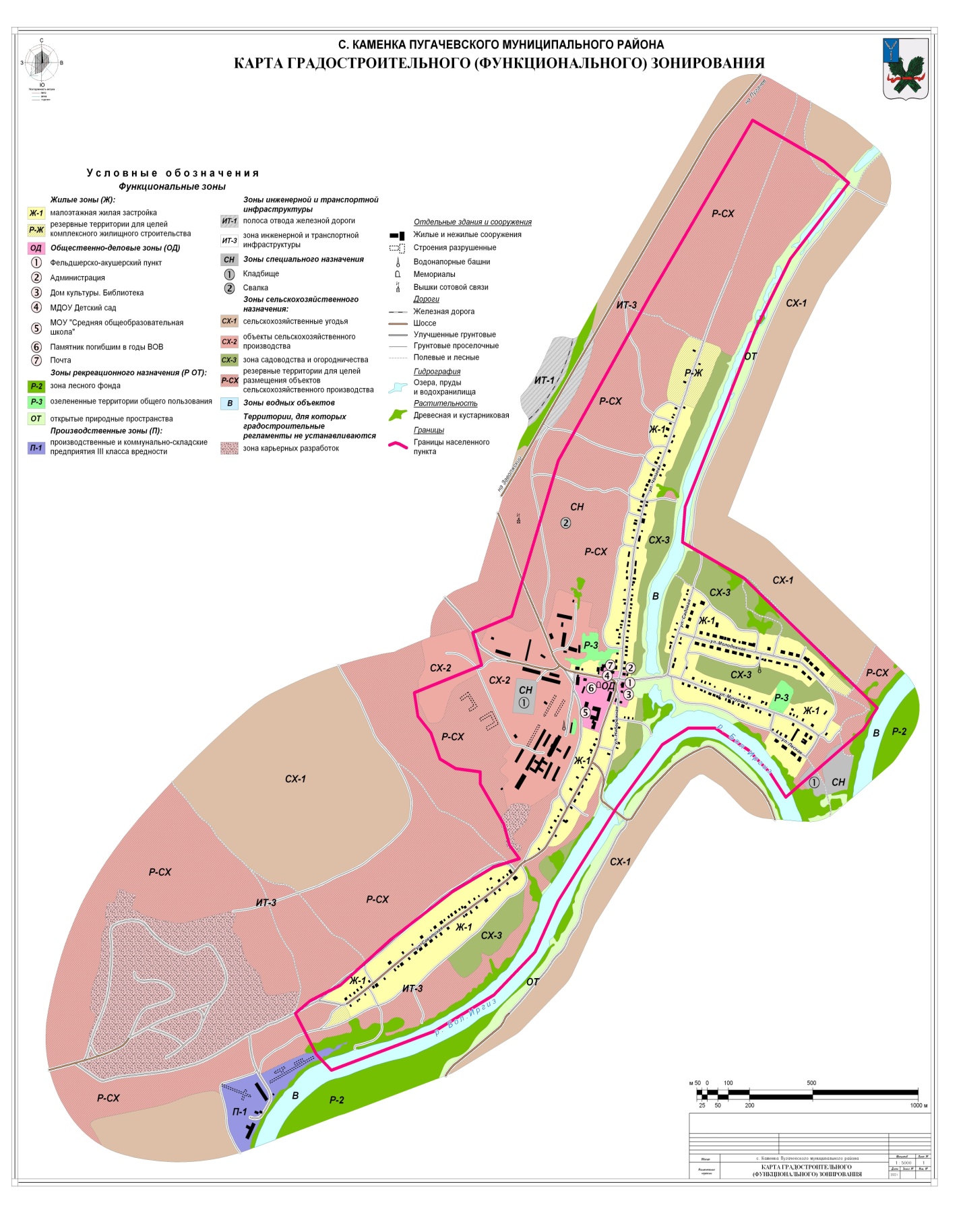 Статья 10.6. Карта зон с особыми условиями использования территории села Каменка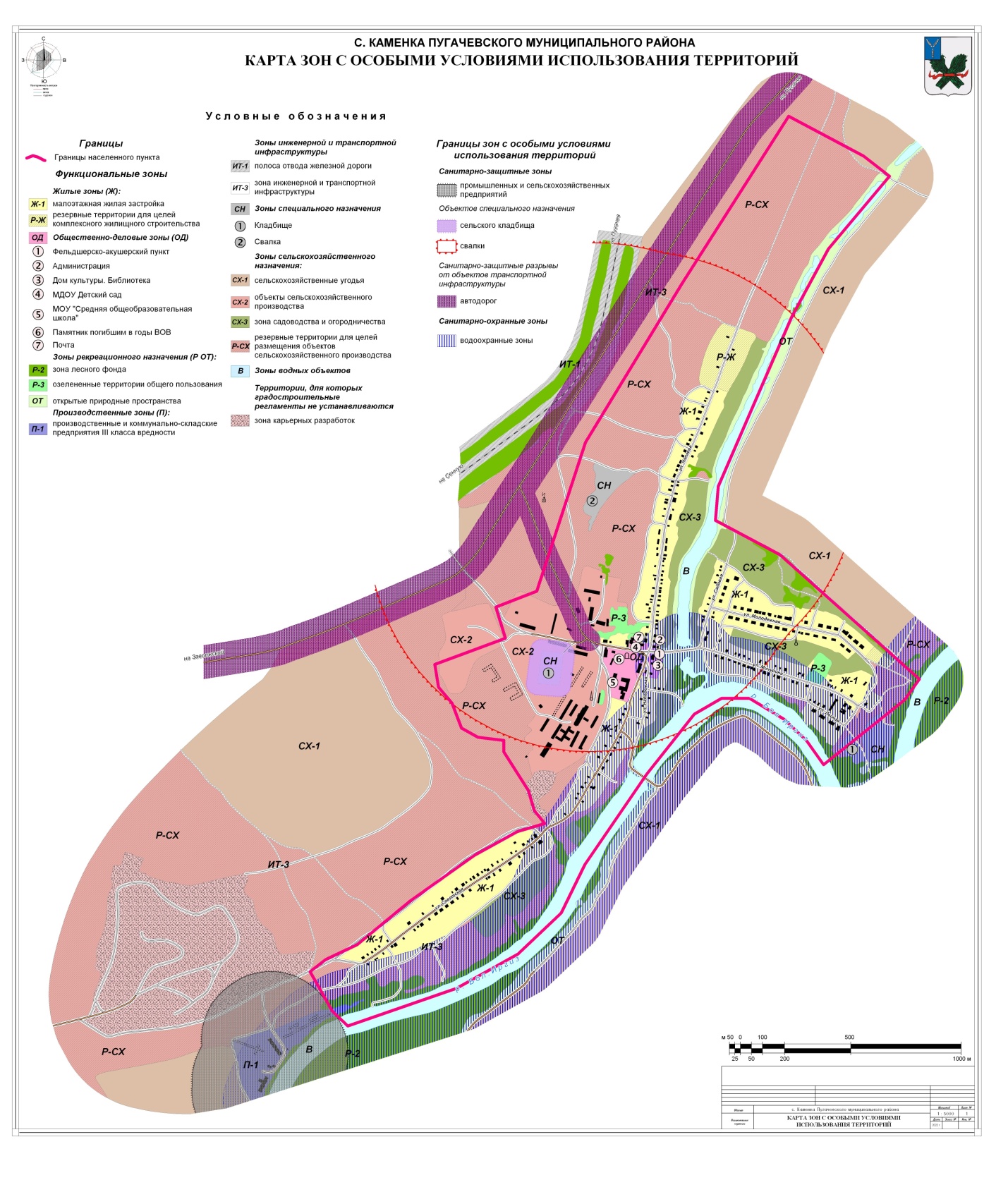 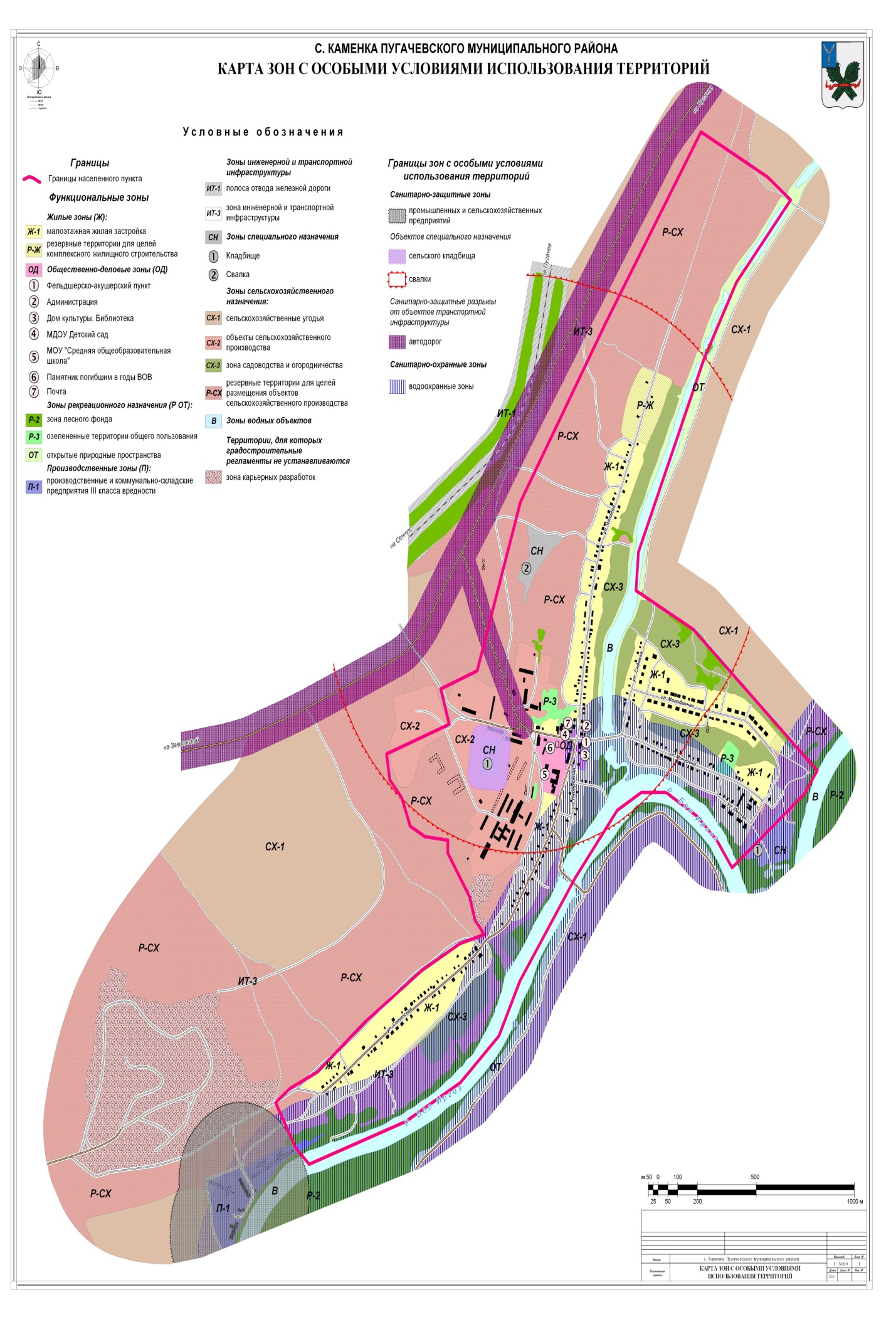 